BOKSERSKI SAVEZ CRNE GORE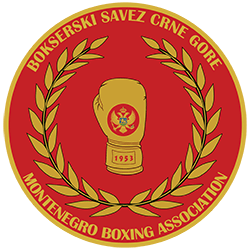 Adresa: 19. decembra, br. 5, 81000 Podgorica, Crna Gora; Mob.tel.: +382 69 010 598CRNOGORSKA BOKSERSKA LIGAI KOLO PODGORICA 2021REZULTATI13. mart 2021. godineUVODNE BORBEGLAVNE BORBENo1/NRed CornerkgBlue CornerResultPIONIRKEPIONIRKEPIONIRKEPIONIRKEPIONIRKEPIONIRKE11/1LEKOVIĆ IRISBK FENIX36MUŠOVIĆ ADIZABK FENIXN/APIONIRIPIONIRIPIONIRIPIONIRIPIONIRIPIONIRI21/1MITROVIĆ ĐORĐEBK PODGORICA35OTAŠEVIĆ LUKABK BUDVAN/A31/1MRDAK STRAHINJABK BIJELO POLJE37IDRIZOVIĆ JASMINBK FENIXN/AŠKOLARCIŠKOLARCIŠKOLARCIŠKOLARCIŠKOLARCIŠKOLARCI41/1MARKOVIĆ DANILOBK PODGORICA44VUČETIĆ NIKŠABK BUDVAN/A51/1MILOVIĆ MIHAILOBK BUDVA63DRLJEVIĆ OGNJENBK BUDVAN/AJUNIORIJUNIORIJUNIORIJUNIORIJUNIORIJUNIORI61/1SRIBNYI NIKOLABK HERCEG NOVI 9866MARINOVIĆ VITOBK PODGORICAN/A71/1BRAJKOVIĆ ANDRIJABK BUDVA80NIKOLIĆ LUKABK PRISTANN/AMLADIMLADIMLADIMLADIMLADIMLADI81/1ADROVIĆ ARMINBK RADNIČKI60GAČEVIĆ LUKABK BIJELO POLJEN/ASENIORISENIORISENIORISENIORISENIORISENIORI91/1SEKULOVIĆ MILOVANBK PODGORICA91LEKIĆ NIKOLABK POWER BOXINGN/ANo1/NRed CornerkgBlue CornerResultPIONIRIPIONIRIPIONIRIPIONIRIPIONIRIPIONIRI101/1MILOŠEVIĆ MATIJABK RADNIČKI35BAHOVIĆ OMARBK FENIXRSC II BLUEŠKOLARCIŠKOLARCIŠKOLARCIŠKOLARCIŠKOLARCIŠKOLARCI111/1KEKOVIĆ MILIJABK PODGORICA50ŠĆEPANOVIĆ VIKTORBK PODGORICAWP 3:0121/1SAVKOVIĆ VELJKOBK PODGORICA52PEPELJAK DINOBK FENIXWP 3:0JUNIORIJUNIORIJUNIORIJUNIORIJUNIORIJUNIORI131/1ŠARČEVIĆ BORISBK BIJELO POLJE57SAVIĆ RADOMIRBK BUDVAWP 3:0141/1OROVIĆ ALEKSABK RADNIČKI60VELIČKOVIĆ IVICABK FENIXWP 1:2151/1MIĆKOVIĆ ILIJABK POWER BOXING70DERVIŠEVIĆ ILHANBK FENIXWP 1:2161/1SOFTIĆ MENANBK PRISTAN75ŠARČEVIĆ MIRKOBK BIJELO POLJEWP 0:3MLADIMLADIMLADIMLADIMLADIMLADI171/1BULATOVIĆ LAZARBK PODGORICA69IDRIZOVIĆ MENSURBK FENIXABD I RED181/1SMOLOVIĆ ĐORĐEBK BIJELO POLJE75ČOLOVIĆ MIHAILOBK HERCEG NOVI 98WP 3:0SENIORISENIORISENIORISENIORISENIORISENIORI191/1VUJOVIĆ MILOŠBK BUDVA75LOPIČIĆ LAVBK POWER BOXINGWP 3:0201/1PURIĆ MILORADBK POWER BOXING91MARČIĆ PETARBK BUDVAWP 0:3211/1DEDIĆ VUKBK PODGORICA+91MILIĆ DIMITRIJEBK POWER BOXINGWP 2:1